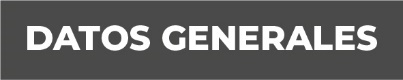 Nombre IRVING MORA RODRÍGUEZGrado de Escolaridad LICENCIATURA EN DERECHOCédula Profesional (Licenciatura) 11861691Teléfono de Oficina 228 8203018Correo Electrónico  Formación Académica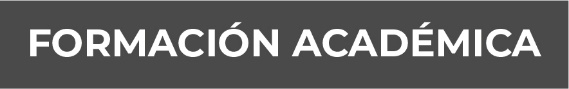 AñoUNIVESIDAD TAJIN 2012-2017 LICENCIATURA EN DERECHOCENTRO DE ESTUDIOS Y POSGRADOS, DERECHOS CONSTITUCIONAL PENALTrayectoria Profesional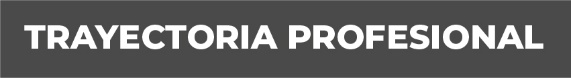 Año2019 ENCARGADO DEL ENLACE ADMINISTRATIVO (AGOSTO-ENERO)2020 ENLACE ADMINISTRATIVO  Conocimiento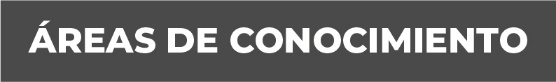 DERECHO PENALDERECHO CIVILDERECHOS HUMANOS Y GÉNERO